Информация по разработке Стратегии развития АКБ «Микрокредитбанк» на 2021-2025 годыОснование для разработки СтратегииОснованием для разработки Стратегии послужили следующие нормативно-правовые акты:-Постановление Президента Республики Узбекистан №ПП-3620 от 23 марта 2018 года «О дополнительных мерах по повышению доступности банковских услуг»;-Постановление Президента Республики Узбекистан №ПП-4699 от 28 апреля 2020 года «О мерах по широкому внедрению цифровой экономики и электронного правительства»;-Указ Президента Республики Узбекистан №УП-5992 от 12 мая 2020 года «О Стратегии реформирования банковской системы Республики Узбекистан на 2020-2025 годы».Совместно с компанией “Pricewaterhouse Coopers Central Asia and Caucasus B.V.” была разработана Стратегия развития «Микрокредитбанк» АТБ.Этапы разработки СтратегииI этап. Макроэкономическая ситуация, анализ банковского сектора и положения Микрокредитбанка на рынкеII этап. Понимание текущего состояния БанкаIII этап. Стратегия развития АКБ «Микрокредитбанк»В результате анализа исходного положения банка были определены следующие основные условия:Стать одним из ведущих банков в сегменте Микро, малого и среднего бизнеса (далее – ММСБ)Увеличение объема услуг МСБ и розничного сегмента рынка Узбекистана;Обеспечить быстрый рост клиентской базы банка, занять лидирующие позиции в сфере розничного кредитования и цифровых услуг в сегменте МСБ;Стратегическими активами банка являются:Изначально (при создании Банка) определенные целевые сегменты – субъекты малого и среднего бизнеса;Наличие беззалоговых онлайн кредитных продуктов для физических и юридических лиц,Большая филиальная сеть,Исторический опыт финансирования сегмента с минимальным доступом к финансовым услугам.Ключевые рекомендации PWC для Банка сформированы следующим образом:Дополнительные стратегические инициативы, относящиеся к операционной модели в области HR, IT, рисков, ALM и казначейства, финансов, внутреннего контроля и комплаенса, операций и бизнес-процессов, позволяют внести необходимые масштабные изменения в бизнес-модель банка и достичь эффективной реализации Стратегии.Реализация трансформации в рамках Стратегии развитияНа этапе подготовки к реализации Стратегии Банку важно соблюсти предварительные условия:Ресурсы:Назначить команду, полностью посвященную проектам Трансформации,Управление:Назначить Руководителя программы, подотчетного Правлению,Назначить Лидера каждого Блока,Обеспечить устойчивость программы (назначить «агентов перемен» и обеспечить связь всех команд с руководством),Технологии:Обеспечить наличие достаточного количества ИТ-специалистов, программного и аппаратного обеспечения на протяжении проектов Трансформации.«Дорожная карта» высокого уровня инициатив на 2021-2025 годы в рамках реализации стратегии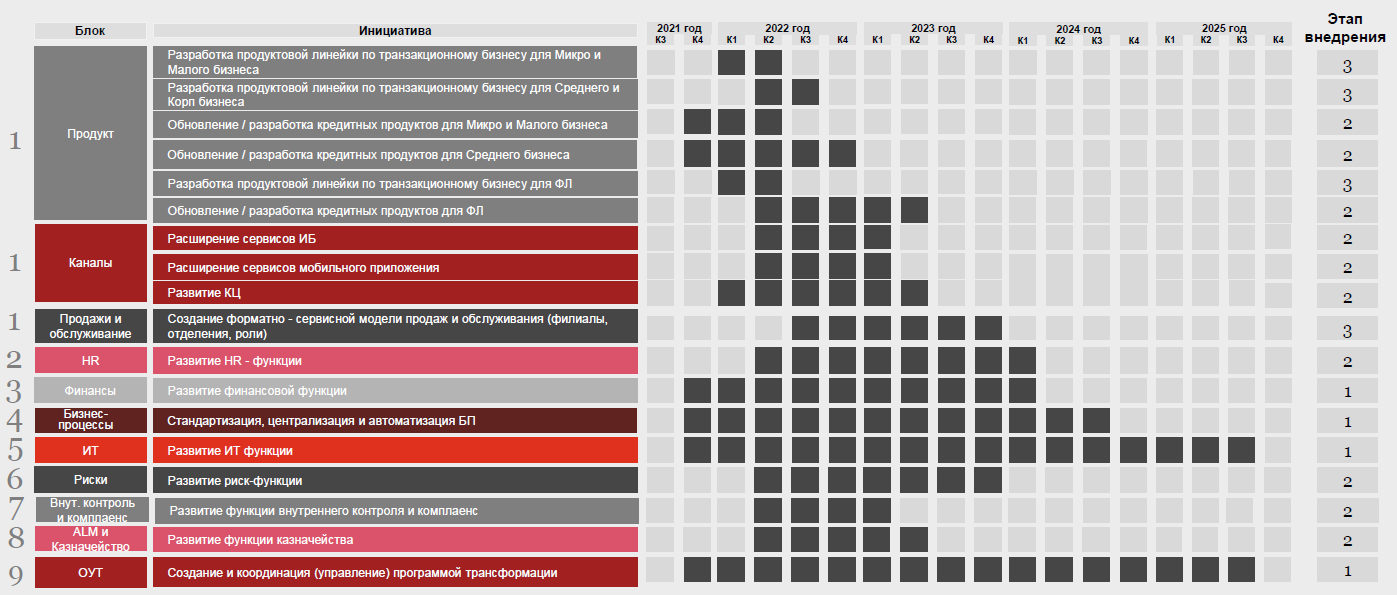 Ключевые финансовые показатели по итогам реализации СтратегииКлиентский сегментММСБФизические лицаЛица с минимальным доступом к финансовым услугамКорпоративный бизнесСтратегические приоритеты1. Изменение в сервисе и обслуживании2. Проведение детальной сегментации клиентов и разработки подходов к каждому сегменту ММСБ1. Развитие цифровых финансовых услуг и без залогового кредитования;1. Создание отдельной дочерней компании - микрофинансовой органи-зации (далее – МКО) по микрофинансированию.1. Поддержание теку-щей корпоративной клиентской базы с регламентированным подходом к кредитованию, 2. Развитие транзакционного бизнеса;Стратегические инициативы1.Разработка пакетных предложений для клиентов микро-бизнеса;2.Разработка модульных предложений для клиентов малого бизнеса3. Разработка индивидуальных предложений для клиентов среднего бизнеса4. Развитие кредитного продукта “Бизнес онлайн”5.Расширение сервисов Интернет-банкинга6.Развитие Контакт-центра1. Обновление кредитного продукта “Онлайн микрозайм” для физ.лиц,2.Развитие мобильно-го приложения для физ.лиц с расшире-нием транзакционных услуг,3. Разработка продукта по начислению процентов на остаток денежных средств на карте,4. создание форматно-сервисной модели продаж и обслужи-вания (филиалы, отделения, роли)1. Создание и развитие отдельной структурной единицы по микрофинансированию.(Ключевая задача создаваемой МКО: образование “фабрики предпринимателей”, где клиенты будут финансироваться, повышать финансовую грамотность и, по мере развития бизнеса и укрупнения клиента, такие клиенты будут переходит на обслуживание в Банк.)1.Обновленная модель обслуживания (закрепление персо-нальных менеджеров для работы с корп.клиентами в филиалах, разработка обновленного продук-тового предложения),2. Разработка индиви-дуальных предложе-ний для клиентов корпоративного бизнеса.№Наименование показателяЕд.изм.2021 год2025 год1.Изменение структуры кредитного портфеля Банка1.1Доля кредитов микро- и малому бизнесу %27%51%1.2Доля кредитов розничному сегменту%30%23%1.3Доля кредитов среднему и корпоративному бизнесу%43%26%2Доля Банка на рынке по сегментам2.1Микро- и малый бизнес%1,2%2,3%2.2Розничный сегмент%5%3%2.3Средний и корпоративный бизнес%1,9%1,2%3.Основные финансовые показатели3.1ROA%1,3%3,5%3.2ROE%7,4%20,1%3.3Активы млрд.сум13 28423 8843.4Капиталмлрд.сум2 3384 3093.5Коэффициент достаточности регулятивного капитала%16,5%17,1%3.6Чистая процентная маржа%5,7%7%3.7Активы, приносящие процентымлрд.сум12 37422 2714.Показатели роста количества заемщиков по сегментам4.1Сегмент микро-бизнесатыс.кл.781634.2Сегмент малого бизнесатыс.кл.2 4975 5784.3Сегмент розничного бизнесатыс.кл.7869934.4Сегмент среднего и корпоративного бизнесатыс.кл.6386615.Прогнозный кредитный портфель по сегментам5.1Розничный сегмент%30%23%5.2Микро-бизнес%17%31%5.3Малый бизнес%10%19%5.4Средний бизнес%10%6%5.5Корпоративный бизнес%33%20%5.6МКО%02%6.Прогнозный кредитный портфель по источникам фондированияПрогнозный кредитный портфель по источникам фондированияПрогнозный кредитный портфель по источникам фондированияПрогнозный кредитный портфель по источникам фондированияПрогнозный кредитный портфель по источникам фондирования6.1Государственные программы%35%18%6.2Коммерческие кредиты%61%81%6.3Льготные кредиты без фондирования%4%1%7.Доля NPL в брутто портфеле%5,5%5%8.Структура активов 8.1Кредитный портфель%80%80%8.2Ликвидные активы%15%16%8.3Основные средства и другие активы%5%4%9.Структура обязательств 9.1Депозиты клиентов%33%51%9.2Заемные средства%54%29%9.3Евробонды%-11%9.4Средства других банков%10%7%9.5Другие обязательства%3%2%10.LDR (Отношение кредитов к депозитам)%307%192%11.Debt to Equity (Отношение заемного и собственного капитала)%4,7%4,5%12.Процентные доходы банкамлрд.сум1 4922 99713.Структура процентных доходов %13.1Проценты по депозитам%38%47%13.2Проценты по заемным средствам%43%27%13.3Процентные расходы по выпущенным ценным бумагам%-18%13.4Процентные расходы по счетам к оплате в другие банки%19%5%13.5Проценты по заемным средствам МКО%-1%14.Структура беспроцентных доходов14.1Доходы от посредничества по местным платежам%47%51%14.2Доходы от других услуг и посредничества%36%28%15.Динамика доли основных статей операционных расходов в общей структуреДинамика доли основных статей операционных расходов в общей структуреДинамика доли основных статей операционных расходов в общей структуреДинамика доли основных статей операционных расходов в общей структуре15.1Расходы на заработную плату%68%62%15.2Амортизация и износ%8%16%16.Доход до налогообложениямлрд.сум21098317.CIR%67%42%